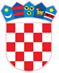      REPUBLIKA HRVATSKA   VUKOVARSKO-SRIJEMSKA ŽUPANIJA OSNOVNA ŠKOLA  «FRANJO HANAMAN»	          D R E N O V C IKLASA: 009-04/23-01/01URBROJ: 2196-68-23-01Drenovci, 27.02.2023. g.Na temelju čl. 29. st. 3. Zakona o radu (Narodne novine, br. 93/14, 127/17, 98/19), ravnateljica OŠ „Franjo Hanaman“, Drenovci d o n o si O D L U K UO IMENOVANJU OSOBE KOJA JE OSIM POSLODAVCA OVLAŠTENA ZA NADZIRANJEPRIKUPLJANJA, OBRAĐIVANJA, KORIŠTENJA I DOSTAVLJANJA OSOBNIH PODATAKAČlanak 1.Ovom Odlukom imenuje se osoba koja je osim poslodavca ovlaštena nadzirati da li se osobni podaci radnika zaposlenih u Osnovnoj školi „Franjo Hanaman“, Drenovci prikupljaju, obrađuju, koriste i dostavljaju trećim osobama u skladu sa zakonom.Članak 2.Osoba koja je umjesto poslodavca ovlaštena nadzirati da li se osobni podaci radnika prikupljaju, obrađuju, koriste i dostavljaju trećim osobama u skladu sa zakonom jeBruno Bilić, koji radi na radnom mjestu  tajnika škole.Članak 3.Osoba navedena u čl. 2. ove Odluke dužna je poslove u vezi s nadziranjem zaštite osobnih podataka obavljati u skladu s odredbama  Opće uredbe o zaštiti podataka i odredbama Zakona o radu.Članak 4.Ova Odluka stupa na snagu danom donošenja, a vrijedi do opoziva.                                                                                                                             Ravnateljica
                                                                                                                 Marijana Raguž, dipl. učitelj